In addition to copying the full registration form, please consider including one of these smaller inserts that can be pasted right into your bulletin.  (Electronic copies of these insert samples can be found at www.catholichawaii.org/kauaifaithconference )  Contact Chad Chun with any questions or concerns: cchun@rcchawaii.org or 808-203-6747.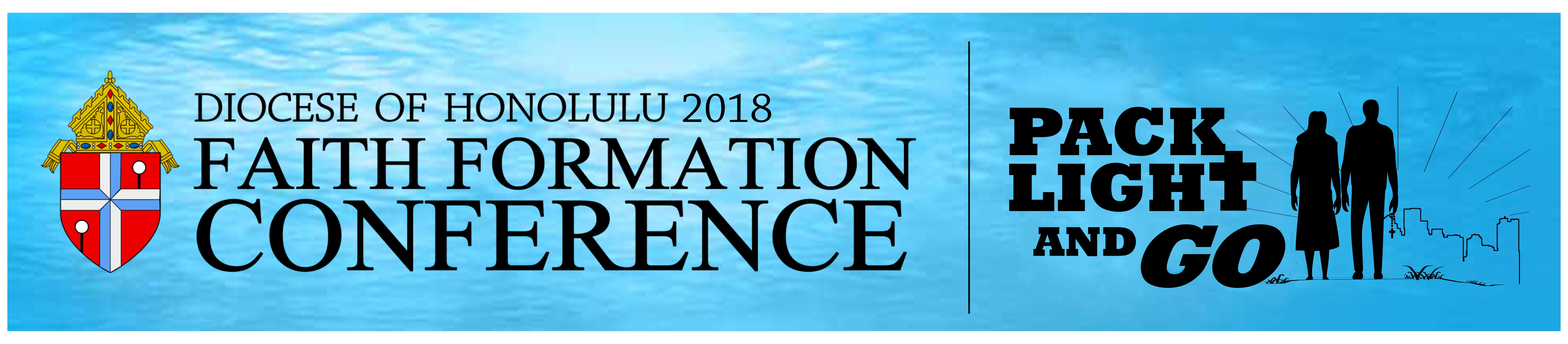 